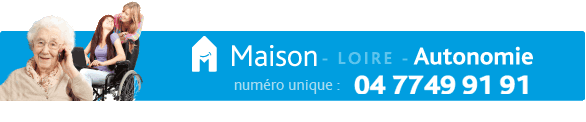 Maison Loire Autonomie et des relaisSaint-Étienne 
Adresse physique
23 rue d'Arcole 
42000 Saint-Étienne 
Du lundi au vendredi de 8h30 à 15h. 
Adresse postale
Département de la Loire - MLA
2, rue Charles de Gaulle
42 022 Saint-Étienne Cedex 1Saint-Chamond 
31 rue de la République 
42400 Saint-Chamond 
Du lundi au vendredi de 8h30 à 12h30 et de 13h30 à 17h sans rendez-vous Montbrison 
53 rue de la République 
42600 Montbrison 
Du lundi au vendredi de 8h30 à 12h30 et de 13h30 à 17h sans rendez-vous Roanne 
31 rue Alexandre Raffin 42300 Roanne 
Du lundi au vendredi de 8h30 à 12h30 et de 13h30 à 16h30 sans rendez-vous 